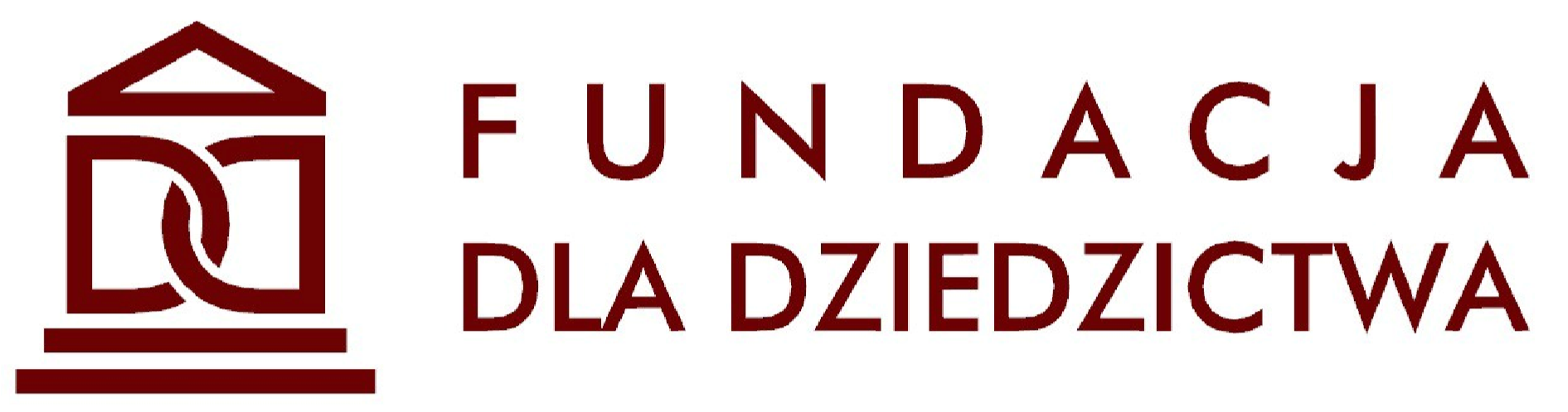 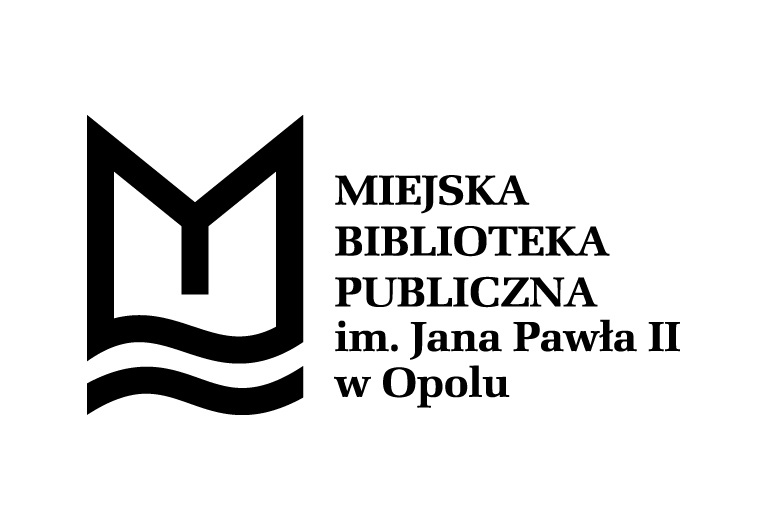 Opolski Test Wiedzy o Janie Pawle II 25.04.2023 r. godzina 18.00  Miejska Biblioteka Publiczna im Jana Pawła II, Sala konferencyjnaREGULAMIN  
Opolskiego Testu Wiedzy o Janie Pawle II „Wymagajcie od siebie choćby inni od Was nie wymagali” – Jan Paweł IIOrganizatorzy konkursu: Miejska Biblioteka Publiczna im. Jana Pawła II i Fundacja „Dla Dziedzictwa”.Partnerzy: Urząd Miasta w Opolu, Stowarzyszenie Odra-Niemen Oddział Opolski, Młodzieżowy Dom Kultury w Opolu, Radio Opole, TVP3 Opole, Związek Harcerstwa Rzeczypospolitej, Narodowy Bank Polski Oddział Okręgowy w Opolu, Instytut Śląski. Lista partnerów może się rozszerzać i będzie na aktualizowana na stronie www.dladziedzictwa.org i www.mbp.opole.plEtapy konkursu: I stopień – zgłoszenia do 24.04.2023 r. godz. 18.00 II stopień – przeprowadzenie testu i nagrodzenie laureatów w dniu 25.04.2023 r. o godz. 18.00 w Sali konferencyjnej MBP im JP II ul. Minorytów 4 w Opolu.Dodatkowe informacje o konkursie można uzyskać pod numerami tel.: Fundacja „Dla Dziedzictwa” - tel. kom.: 606 394 451,                                                                e-mail: biuro@dladziedzictwa.org Jury: 1. Do Jury konkursu będą zaproszeni:  Marcin Duda – przewodniczący Jury; Tomasz Kwiatek (Fundacja „Dla Dziedzictwa”); Katarzyna Pawluk (Dział Informacji MBP Opole); 2. Wyniki zostaną ogłoszone w dniu przeprowadzenia Testu tj. 25 kwietnia 2023 r.  3. Decyzje Jury są ostateczne i niepodważalne. Nie przysługuje od nich odwołanie. 4. Członkowie rodzin członków Jury nie mogą brać udziału w konkursie. V. Nagrody: Przyznaje się nagrody za miejsce I, II i III w trzech kategoriach: uczniowie szkół podstawowych, uczniowie szkół ponadpodstawowych oraz dorośli. Jury ma prawo do przyznania nagród, prawo do innego rozdziału nagród, jak też do rezygnacji z przyznania nagród. Uroczyste wręczenie nagród nastąpi po podaniu wyników w dniu 25 kwietnia 2023 r. w Sali Konferencyjnej w Miejskiej Biblioteki Publicznej w Opolu. Organizatorzy mogą wyrazić zgodę na udział uczestników młodszych niż wiek odpowiadający uczniowi klasy I.Dla osób, które zajmą trzy pierwsze miejsca w każdej kategorii organizatorzy przewidują nagrody.Organizator zastrzega sobie prawo przekazania nagród w terminie 14 dni od przeprowadzenia Testu, po uprzednim dostarczeniu przez Zwycięzców Testu niezbędnych danych i dyspozycji, w postaci przekazu pocztowego lub przelewu bankowego na wskazane przez Uczestników konto. VI. Zasady uczestnictwa: Przystąpienie do konkursu oznacza zgodę każdego z uczestników na postanowienia zawarte w niniejszym regulaminie. Zgłoszenia należy dokonać za pośrednictwem formularza umieszczonego na stronie www.dladziedzictwa.org lub www.mbp.opole.pl. Zgłoszenia uczestników przyjmowane są do godz. 18.00 dnia 25 kwietnia 2023 r. O przyjęciu zgłoszenia kandydata decyduje data, a w przypadku dużego zainteresowania – kolejność zgłoszeń.  Udział w Teście jest nieodpłatny.  Test ma charakter jawny. W Teście mogą wziąć udział uczestnicy z województwa opolskiego.  W Teście będzie mogło wziąć udział maksymalnie 50 uczestników. O zakwalifikowaniu się kandydatów decydować będzie kolejność zgłoszeń.VII. Obowiązki uczestnika Każdy Uczestnik jest zobowiązany: wypełnić kwestionariusz zgłoszeniowy, który zawiera następujące informacje: imię, nazwisko, rok urodzenia, dane kontaktowe, adres zamieszkania oraz dane potrzebne do celów testu i zakwalifikowanie do odpowiedniej kategorii, a także oświadczenie o zapoznaniu się i przyjęciu warunków i zasad Testu; rozwiązać test samodzielnie; zachowywać się stosownie i nie zakłócać innym Uczestnikom przebiegu Testu.  2.   Uczestnik nie może mieć przy sobie w czasie Testu żadnego rodzaju pomocy naukowych. 3. Przystępując do Testu Uczestnik wyraża zgodę na przetwarzanie swoich danych osobowych przez Organizatorów w celu przeprowadzenia Testu. VIII. Dyskwalifikacja uczestników: 1. Organizatorzy zastrzegają sobie prawo do wykluczenia Uczestnika z konkursu i usunięcia go z listy rankingowej w przypadku: złamania regulaminu; niesamodzielnej pracy; zachowań nieetycznych i sprzecznych z prawem; kontaktowania się w trakcie trwania Testu z osobami trzecimi; korzystania w trakcie rozwiązywania zadań konkursowych z niedozwolonych źródeł wiedzy. O dyskwalifikacji orzeka Jury. Decyzja Jury jest ostateczna. IX. Przebieg Testu 1. Spośród Uczestników Testu wyłonione zostaną trzy kategorie:  młodzież szkół podstawowych,  uczniowie szkół ponadpodstawowych, pozostali uczestnicy. Wszyscy Uczestnicy bez względu na kategorię, odpowiadać będą na te same pytania.Test będzie składał się z 30 pytań. Uczestnicy odpowiadać będą na pytania testowe za pomocą formularza papierowego. Zadaniem uczestnika będzie dokonanie wyboru jednego wariantu odpowiedzi przez zaznaczenie wybranej odpowiedzi. Tylko jedna odpowiedź z przedstawionych czterech wariantów będzie prawidłowa. W przypadku braku wskazania odpowiedzi na dane pytanie, uczestnik nie otrzyma punktu. Za każdą prawidłową odpowiedź na pytanie Uczestnik otrzyma jeden punkt. Suma zebranych przez Uczestnika punktów i czas przesłania odpowiedzi na wszystkie pytania określa jego miejsce w rankingu. W przypadku konieczności wyboru laureatów testu, decydować będzie dogrywka składającą się z 5. pytań. 10. Nad przebiegiem Testu i sprawdzaniem kart z odpowiedziami czuwać będą osoby wyznaczone przez Komisję Konkursową. Zwycięzcy Testu zostaną ogłoszeni przez Komisję Konkursową w dniu przeprowadzenia Testu. X. Patron testu1. Patronem testu Jan Paweł II.2. Część pytań będzie dotyczyła okresu młodości Karola Wojtyła, okres posługi kapłańskiej a także pontyfikat Jana Pawła II). XI. Postanowienia końcowe Uczestnicy biorą udział w Teście na własny koszt (dostęp do sprzętu multimedialnego, odbiór nagród). Organizatorzy zastrzegają sobie prawo niedopuszczenia do udziału w Teście Uczestnika, którego stan wskazuje na spożycie alkoholu lub innego podobnie działającego środka. W uzasadnionych sytuacjach Komisja Konkursowa uprawniona jest do przerwania lub zawieszenia udziału Uczestnika w Teście w dowolnym momencie. W kwestiach nieuregulowanych niniejszym Regulaminem stosuje się przepisy Kodeksu Cywilnego. Organizatorzy zastrzegają sobie prawo zmiany niniejszego Regulaminu. Z powyższych względów Organizatorzy zalecają potencjalnym Uczestnikom sprawdzanie informacji o Konkursie na stronie www.mbp.opole.pl. Kwestie dotyczące interpretacji rozstrzygają Organizatorzy i są one ostateczne. Regulamin dostępny jest również na stronie internetowej www.dladziedzictwa.org.Zgłoszenie się do konkursu jest jednoznaczne z akceptacją niniejszego Regulaminu. Udział w Teście jest dobrowolny. Organizatorzy nie ponoszą żadnej odpowiedzialności za powstałe szkody spowodowane podaniem nieprawdziwych danych, bądź innego typu nieprawidłowości po stronie Uczestników. 10. Organizatorzy nie wezmą udziału w żadnej publicznej dyskusji nad kwestiami proceduralnymi ani wynikami Testu. 11. Organizatorzy nie ponoszą odpowiedzialności za zdarzenia uniemożliwiające przeprowadzenie Testu spowodowane działaniami sił wyższych oraz przyczynami nie leżącymi po ich stronie lub okolicznościami, za które odpowiedzialności nie ponoszą, lub których nie można uniknąć bez poniesienia dodatkowych kosztów. (-) Tomasz Kwiatek, koordynator Opolskiego Testu Wiedzy o Janie Pawle II
Załącznik nr 1 Wyciąg z komunikatu Jury Opolskiego Testu Wiedzy o Janie Pawle II W dniu 25kwiatenia 2023 r. odbył się  finał Opolskiego Testu Wiedzy o Janie Pawle II, w tym część pisemna o godzinie 18.00 i  rozdanie nagród o godzinie ……………Do Finału przystąpiło …………… uczniów szkół podstawowych, …………………….uczniów szkół ponadpodstawowych a także ……………studentów i dorosłych w kategorii pozostali uczestnicy.   Po sprawdzeniu formularzy konkursowych i podliczeniu punktów Jury ustaliła, że: Kategoria: młodzież szkół podstawowych: I. Miejsce zajął: Miejsce zajął: Miejsce zajął: Kategoria: młodzież szkół ponadpodstawowych: I. Miejsce zajął: Miejsce zajął: Miejsce zajął: Kategoria: pozostali uczestnicy: I. Miejsce zajął:  Miejsce zajął:  Miejsce zajął: Przewodniczący Jury Marcin DudaKoordynator testu - Fundacja "Dla Dziedzictwa" Tomasz Kwiatek Opole, 25.04.2023 r.